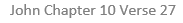 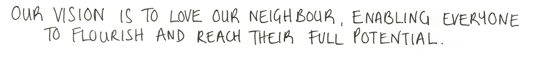 This Week’s Achievements 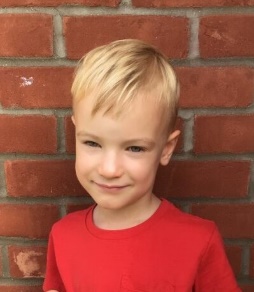 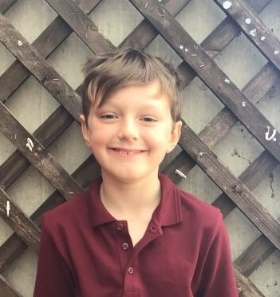 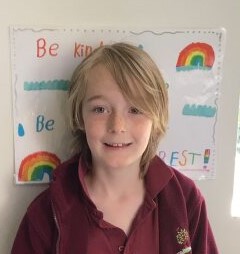 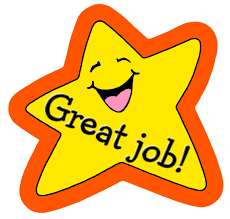 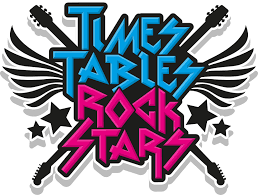 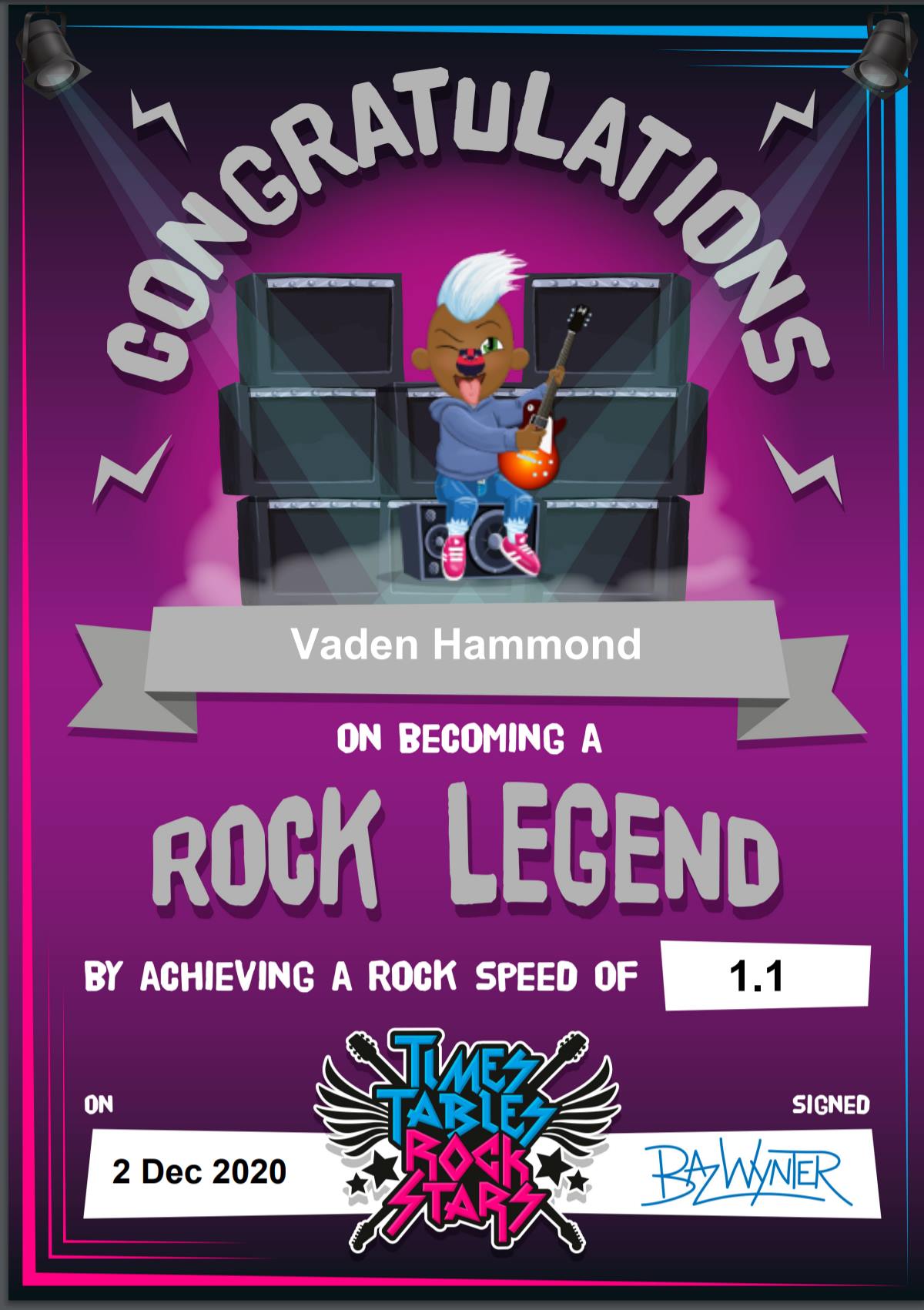 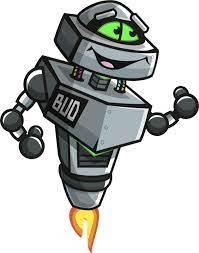 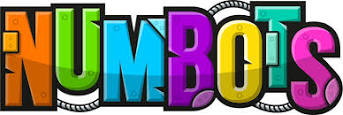 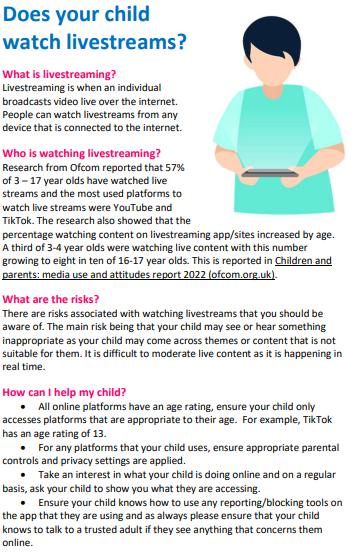 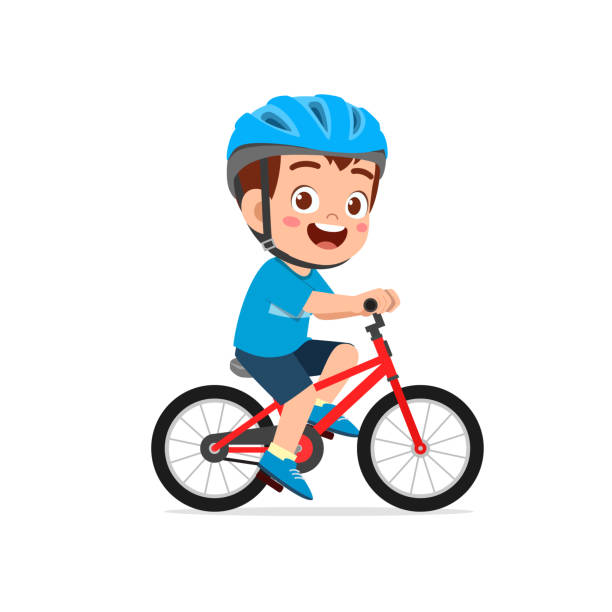 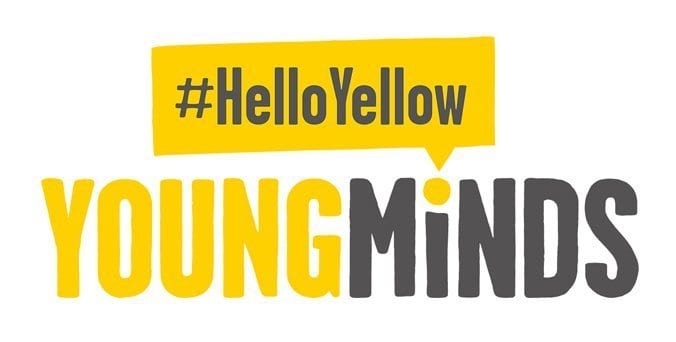 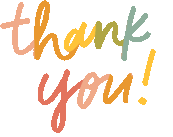 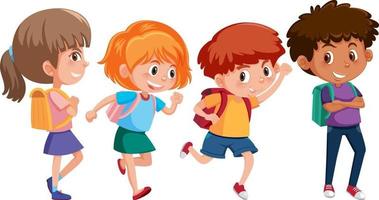 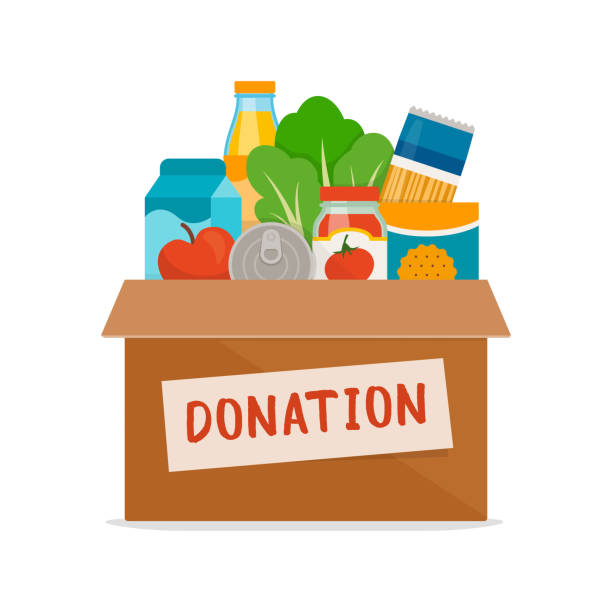 